PUBLIKASI PERSJUDUL	: TVD MASIH JADI MASALAH SERIUSMEDIA	: HARIAN JOGJATANGGAL	: 9 NOVEMBER 2016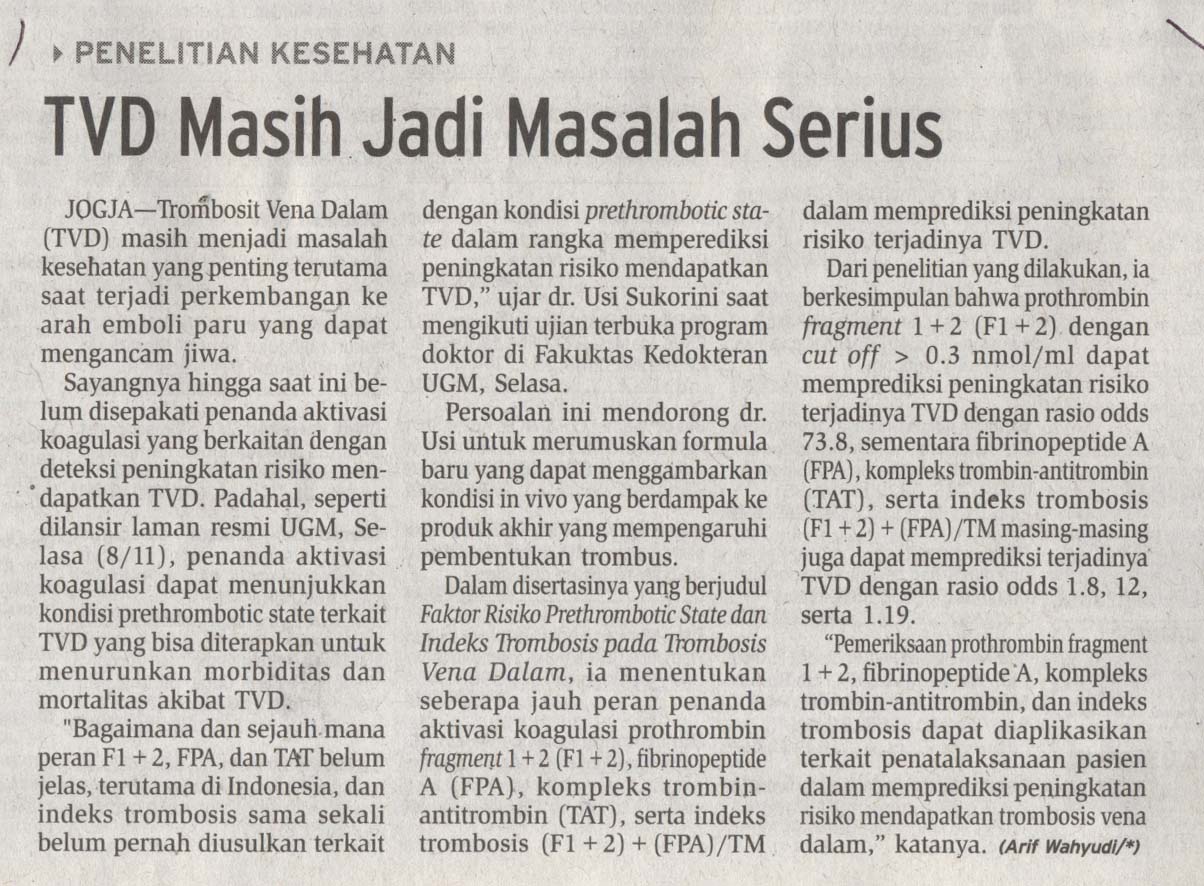 